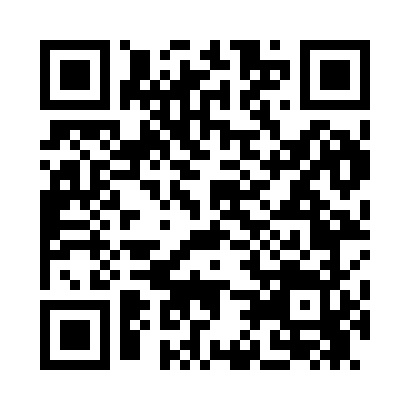 Prayer times for Albemarle, Louisiana, USAWed 1 May 2024 - Fri 31 May 2024High Latitude Method: Angle Based RulePrayer Calculation Method: Islamic Society of North AmericaAsar Calculation Method: ShafiPrayer times provided by https://www.salahtimes.comDateDayFajrSunriseDhuhrAsrMaghribIsha1Wed5:106:211:014:377:428:532Thu5:096:201:014:377:428:543Fri5:086:191:014:377:438:544Sat5:076:181:014:377:438:555Sun5:066:171:014:377:448:566Mon5:056:171:004:377:458:577Tue5:046:161:004:377:458:588Wed5:036:151:004:377:468:599Thu5:026:141:004:377:478:5910Fri5:016:141:004:377:479:0011Sat5:006:131:004:377:489:0112Sun4:596:121:004:377:499:0213Mon4:586:121:004:377:499:0314Tue4:576:111:004:377:509:0415Wed4:576:101:004:377:519:0416Thu4:566:101:004:377:519:0517Fri4:556:091:004:377:529:0618Sat4:546:091:004:377:529:0719Sun4:546:081:004:377:539:0820Mon4:536:081:004:377:549:0921Tue4:526:071:014:377:549:0922Wed4:526:071:014:377:559:1023Thu4:516:061:014:377:559:1124Fri4:506:061:014:377:569:1225Sat4:506:051:014:377:579:1226Sun4:496:051:014:377:579:1327Mon4:496:051:014:377:589:1428Tue4:486:041:014:377:589:1529Wed4:486:041:014:377:599:1530Thu4:476:041:024:377:599:1631Fri4:476:041:024:378:009:17